Independent learning topic plannerUse your Chemical Reactions Fact Sheet to help you to complete the ISTs. If you need further help, please use the links provided.Year: 7Topic: Chemical Reactions                              Subject: ScienceTopic: Chemical Reactions                              Subject: ScienceTopic: Chemical Reactions                              Subject: ScienceDateTopic-Resources/ Links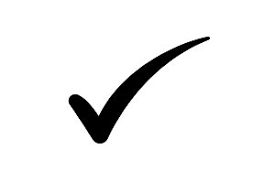 16/11/19Types of reactionshttps://www.bbc.co.uk/bitesize/topics/zypsgk7/articles/zwxhk2p213/11/19Word equationshttps://www.bbc.co.uk/bitesize/guides/zqd2mp3/revision/2320/11/19Combustionhttps://www.bbc.co.uk/bitesize/topics/zypsgk7/articles/zcwxcj6427/11/19Gas Testshttps://www.youtube.com/watch?v=LiAvDpl5aJA504/12/19Hazardshttps://www.youtube.com/watch?v=WQyObsamnMw611/12/19Equipmenthttps://www.goodscience.com.au/year-7-chemistry/the-bunsen-burner/